Aprobatăprin Hotărîrea Guvernului                                                                                            nr.          din                 2016REGLEMENTAREA TEHNICĂ „APARATE CONSUMATOARE DE COMBUSTIBILI GAZOŞI” Prezenta Reglementare tehnică „Aparate consumatoare de combustibili gazoşi” transpune Directiva 2009/142/CE a Parlamentului European şi a Consiliului din 30 noiembrie 2009 privind aparatele consumatoare de combustibili gazoşi, publicată în Jurnalul Oficial al Uniunii Europene L 330/10 din 16 decembrie 2009.I. DOMENIUL DE APLICARE1. Prezenta Reglementare tehnică se aplică aparatelor consumatoare de combustibili gazoşi (în continuare – aparate) și echipamentelor şi stabileşte cerinţele esenţiale faţă de acestea. 2. Prevederile prezentei Reglementări tehnice nu se aplică aparatelor proiectate special pentru utilizarea în procese de producţie de către întreprinderile industriale. II. TERMINOLOGIE3. În sensul prezentei Reglementări tehnice se utilizează noţiunile definite în Legea nr.235 din 1 decembrie 2011 privind activităţile de acreditare şi de evaluare a conformităţii, precum şi noţiunile de mai jos cu următoarele semnificaţii:a) „aparate” - aparatele consumatoare de combustibili gazoși, utilizate pentru gătit, încălzire, producerea apei calde, refrigerare, iluminare sau spălare și care au, dacă este cazul,o temperatură normală a apei care nu depășește 105 °C. De asemenea, se consideră aparate arzătoarele cu aer insuflat și corpurile de încălzire care urmează să fie echipate cu astfel de arzătoare;b) „echipamente” - dispozitivele de siguranță, de control sau dispozitivele de reglaj, altele decât arzătoarele cu aer insuflat și corpurile de încălzire care urmează să fie echipate cu astfel de arzătoare, comercializate separat pe piață pentru uz special și proiectate să fie încorporate într-un aparat consumator de combustibili gazoși sau asamblate pentru a constitui un astfel de aparat;c) „combustibil gazos” - orice combustibil care este în stare gazoasă la o temperatură de 15°C, la o presiune de 1 bar;d) „aparatul folosit în mod normal” este un aparat:- corect instalat și întreținut regulamentar, în conformitate cu instrucțiunile fabricantului;- utilizat la o variație normală a calității gazelor și cu o fluctuație normală a presiunii de alimentare a acestuia;- utilizat în conformitate cu destinația sa sau într-un mod care poate fi prevăzut în mod rezonabil.III. CERINŢE ESENŢIALE FAŢĂ DE GRUPE DE PRODUSE4. Aparatele şi echipamentele trebuie să satisfacă cerinţele esenţiale de sănătate şi securitate care se referă la acestea.5. Cerinţele esenţiale sunt specificate în anexa nr.1 la prezenta Reglementare tehnică. IV. CONDIŢII DE INTRODUCERE PE PIAŢĂ ŞI PUNEREA ÎN FUNCŢIUNE6. Se admite introducerea pe piaţă şi punerea în funcţiune a aparatelor în cazul în care sînt folosite în mod normal şi nu pun în pericol siguranţa persoanelor, a animalelor domestice şi a proprietăţii.7. Nu poate fi interzisă, limitată sau împiedicată introducerea pe piaţă şi punerea în funcţiune a aparatelor care se conformează prezentei Reglementări tehnice şi care prezintă marcajul CE prevăzut de pct. 28-30 din prezenta Reglementare tehnică.8. Nu poate fi interzisă, limitată sau împiedicată introducerea pe piaţă a echipamentelor însoţite de un certificat, emis în temeiul pct.20 din prezenta Reglementare tehnică.9. Se consideră că aparatele şi echipamentele îndeplinesc cerinţele esenţiale prevăzute în anexa nr. 1, dacă acestea sunt conforme cu:a) standardele conexe ale căror referinţe au fost aprobate de către Ministerul Economiei în calitate de autoritate de reglementare din acest domeniu şi publicate în Monitorul Oficial al Republicii Moldova;b) standardele naţională relevante în măsura în care, în domeniile reglementate de aceste standarde, nu există standarde armonizate.10. Ministerul Economiei transmite Comisiei Europene textele standardelor naţionale din categoria celor prevăzute la pct.9 lit. b) pe care le consideră că respectă cerinţele prevăzute în anexa nr.1.11. Lista standardelor conexe aplicabile aparatelor şi echipamentelor este actualizată ori de cîte ori este necesar. 12. Ministerul Economiei în calitate de autoritate de reglementare în domeniul energeticii, în comun cu Agenţia Naţională de Reglementare în Energetică, întocmeşte lista ce cuprinde tipurile de gaze şi presiunile de alimentare corespunzătoare, utilizate pe teritoriul Republicii Moldova. Lista nominalizată se aprobă prin ordinul Ministerului Economiei.13. Lista aprobată şi actualizată, ori de cîte ori este necesar, menţionată la pct.12, se publică în Monitorul Oficial al Republicii Moldova.14. Ministerul Economiei comunică Comisiei Europene lista cuprinzînd tipurile de gaze şi presiunile de alimentare corespunzătoare utilizate pe teritoriul Republicii Moldova.15. Obligaţiile agenţilor economici (producătorilor, reprezentanţilor autorizaţi ale acestora, importatorilor şi distribuitorilor) implicaţi în tot lanţul ciclului de viaţă a aparatelor consumatoare de combustibili gazoşi sunt prevăzute în conformitate cu prevederile în acest sens din Legea nr.235 din 01. 12. 2011 privind activităţile de acreditare şi de evaluare a conformităţii.V. MIJLOACELE DE EVALUAREA CONFORMITĂŢII16. Înainte de introducere pe piaţă aparatele fabricate se supun procedurilor de evaluare a conformităţii cu cerinţele esenţiale ale prezentei Reglementări tehnice. 17. Procedurile pentru evaluarea conformităţii aparatelor fabricate în serie sînt: 1) examinarea CE de tip, prevăzută la capitolul I din anexa nr.3 la prezenta Reglementare tehnică; 2) utilizarea înainte de introducere pe piaţă, la alegerea producătorului, a uneia din următoarele proceduri: a) declaraţia de conformitate CE cu tipul, prevăzută la capitolul II din anexa nr.3 la prezenta Reglementare tehnică sau; b) declaraţia de conformitate CE cu tipul (asigurarea calităţii producţie), prevăzută la capitolul III din anexa nr.3 la prezenta Reglementare tehnică sau; c) declaraţia de conformitate CE cu tipul (asigurarea calităţii produsului), prevăzută la capitolul IV din anexa nr.3 la prezenta Reglementare tehnică sau; d) verificarea CE, prevăzută la capitolul V din anexa nr.3 la prezenta Reglementare tehnică. 18. În cazul fabricării unui aparat unicat sau în cantităţi mici, producătorul are posibilitatea să aleagă verificarea CE pentru fiecare produs, prevăzută la capitolul VI din anexa nr.3 la prezenta Reglementare tehnică. 19. După efectuarea procedurilor prevăzute la pct.17 subpct.2) şi la pct.18, pe aparatele conforme se aplică marcajul CE, cu respectarea prevederilor pct. 28-30 din prezenta Reglementare tehnică. 20. Procedurile prevăzute la pct.17 din prezenta Reglementare tehnică sînt aplicabile şi echipamentelor menţionate la pct.1, cu excepţia aplicării marcajului CE de conformitate şi, dacă este cazul, întocmirii declarației de conformitate.Evaluarea conformităţii se realizează prin emiterea unui certificat, care însoţeşte echipamentele, prin care se atestă conformitatea echipamentelor cu dispozițiile relevante ale prezentei reglementări și care precizează caracteristicile echipamentelor și modul în care acestea trebuie să fie încorporate în aparat sau asamblate pentru a corespunde cerințelor esențiale prevăzute în anexa nr.1, aplicabile aparatelor finite. Certificatul se eliberează împreună cu echipamentul.21. În cazul în care aparatelor li se aplică şi alte reglementări legale care prescriu alte cerinţe şi care, de asemenea, prevăd aplicarea marcajului CE, acest marcaj indică conformitatea aparatelor cu prevederile reglementărilor respective. 22. Dacă una sau mai multe dintre aceste reglementări legale, prevăzute la pct.21 din prezenta Reglementare tehnică, permit producătorului pe parcursul unei perioade de tranziţie să aleagă ce prevederi să aplice, marcajul CE indică conformitatea doar cu prevederile reglementărilor legale aplicate de producător. În astfel de situaţii, în documentele, notele sau instrucţiunile care însoţesc aparatele, conform cerinţelor reglementărilor aplicabile, trebuie specificate elementele de identificare particulare ale reglementărilor.23. Documentaţia şi corespondenţa referitoare la procedurile de evaluare a conformităţii, prevăzute la pct.17 şi 18 din prezenta Reglementare tehnică, se redactează în limba de stat, în limba oficială a statului unde este stabilit organismul notificat sau într-o limbă acceptată de acesta.VI. NOTIFICAREA ORGANISMELOR DE EVALUARE A CONFORMITĂŢII24. Ministerul Economiei în calitate de autoritate de reglementare în domeniu notifică Comisiei Europene organismele pe care le-a recunoscut să îndeplinească procedurile menţionate la pct. 17 şi 18 din prezenta reglementare, împreună cu atribuţiile specifice care revin acestor organisme şi cu  numerele de identificare atribuite în prealabil acestora  de către Comisie.25. În scopuri informative, Comisia publică în Jurnalul Oficial al Uniunii Europene lista respectivelor organisme notificate şi numerele de identificare atribuite acestora şi asigură actualizarea listei.26. Pentru evaluarea organismelor care urmează să fie notificate se aplică cerinţele stabilite în Legea nr.235 din 1 decembrie 2011 privind activităţile de acreditare şi de evaluare a conformităţii.Organismele care îndeplinesc criteriile de evaluare prevăzute în standardele  de  referinţă sau în părţi ale acestora, aprobate de Ministerul Economiei şi publicate în Monitorul Oficial al Republicii Moldova, se consideră că satisfac criteriile stabilite în legea menţionată. 27. În cazul în care Ministerul Economiei în calitate de autoritate de reglementate, constată că organismul anterior notificat, nu mai îndeplineşte criteriile prevăzute în Legea nr.235 din 1 decembrie 2011 privind activităţile de acreditare şi de evaluare a conformităţii, acesta retrage notificarea organismului, informînd imediat Comisia Europeană.VII. MARCAJUL CE28. Marcajul CE este supus principiilor generale prevăzute în Legea nr. 235 din 01 decembrie 2011 privind activităţile de acreditare şi de evaluare a conformităţii.29. Marcajul CE şi inscripţionările stabilite la anexa nr.4 din prezenta Reglementare tehnică se aplică în mod vizibil, uşor lizibil şi durabil direct pe aparat sau pe plăcuţă cu date tehnice fixată pe acesta. Plăcuţa cu date tehnice se proiectează astfel încît să nu poată fi reutilizată. 30. Este interzisă aplicarea pe aparat a marcajelor care pot induce în eroare părţi terţe în privinţa semnificaţiei şi formei marcajului CE.31. Se poate aplica orice alt marcaj pe aparatele sau plăcuţele cu date cu condiţia ca vizibilitatea şi lizibilitatea marcajului CE să nu fie reduse. 32. În cazul în care autoritatea de supraveghere a pieţei constată că marcajul CE a fost aplicat în mod incorect, producătorul sau reprezentantul autorizat al acestuia este obligat să asigure conformitatea produsului cu dispoziţiile referitoare la marcajul CE şi să nu admită încălcarea prevederilor prezentei Reglementări tehnice. 33. În cazul în care neconformitatea continuă, autoritatea de supraveghere a pieţei ia măsurile necesare pentru a restrînge şi interzice introducerea pe piaţă a acestui produs sau să se asigure că produsul este retras de pe piaţă în conformitate cu prevederile pct.36 al prezentei Reglementări tehnice.VIII. SUPRAVEGHEREA PIEŢEI34. Autoritatea de supraveghere a pieţei privind corespunderea aparatelor consumatoare de combustibili gazoşi prevederilor prezentei Reglementări tehnice este Agenţia pentru Protecţia Consumatorilor. 35. În cazul în care se constată că, pentru aparatele consumatoare de combustibili gazoşi plasate pe piaţă, nu se respectă prevederile prezentei Reglementări tehnice, autorităţile de supraveghere a pieţei aplică măsuri conform legislaţiei în vigoare. 36. În cazul în care autoritatea de supraveghere a pieţei constată că aparatele care poartă marcajul CE, folosite în mod normal, pot pune în pericol siguranţa persoanelor, a animalelor sau a proprietăţii, ia toate măsurile corespunzătoare pentru retragerea aparatelor respective de pe piaţă şi interzice sau restrânge introducerea ulterioară a acestora pe piață.37. Autoritatea de supraveghere a pieţei informează Ministerul Economiei şi Ministerul Finanţelor cu privire la deciziile luate conform pct.36, indicînd motivele care au stat la baza deciziei şi, în special, dacă neconformitatea se datorează:a) neîndeplinirii  cerinţelor esenţiale prevăzute în anexa nr.1, ca urmare a faptului că aparatele nu corespund standardelor prevăzute la pct.9;b) aplicării incorecte a standardelor prevăzute la pct.9;c) deficienţelor din cuprinsul standardelor prevăzute la pct.9.38. În cazul în care autoritatea de supraveghere a pieţii constată că un aparat  care nu este conform poartă marcajul CE, ia măsurile respective şi informează Ministerul Economiei în legătură cu decizia.39. Ministerul Economiei informează Comisia Europeană asupra măsurilor adoptate conform prevederilor pct.36.40. Încălcarea dispoziţiilor prezentei Reglementări tehnice atrage după sine răspunderea patrimonială, disciplinară, civilă, administrativă sau penală, după caz, conform legislaţiei în vigoare. Anexa nr.1la Reglementarea tehnică„Aparate consumatoarede combustibili gazoşi”CERINŢE ESENŢIALEI. CONDIŢII GENERALE1. Obligațiile care rezultă din cerințele esențiale pentru aparatele din prezenta anexă se aplică și echipamentelor la care există un risc asemănător.Aparatele trebuie să fie proiectate şi fabricate astfel încît să funcţioneze în siguranţă şi să nu prezinte nici un pericol pentru persoane, animale sau proprietate cînd se utilizează  în mod normal, după cum este prevăzut la pct.3 lit. d) din prezenta Reglementare tehnică. 2. Atunci cînd sunt introduse pe piaţă aparatele trebuie să îndeplinească următoarele condiţii: a) să fie însoţite de instrucţiuni tehnice pentru instalator; b) să fie însoţite de instrucţiuni de utilizare şi de întreţinere pentru utilizator; c) să poarte etichete de avertisment, care trebuie să existe şi pe ambalaj. Instrucţiunile şi etichetele de avertisment trebuie să fie redactate în limba de stat sau limbile oficiale ale statelor de destinaţie.3. Instrucţiunile tehnice pentru instalator trebuie să conţină toate indicaţiile de instalare, reglare şi deservire necesare pentru a se asigura că aceste operaţii sunt efectuate corect şi că aparatul poate fi utilizat în siguranţă. Instrucţiunile trebuie să specifice în special: a) tipul de gaz utilizat; b) presiunea de alimentare cu gaz; c) debitul de aer proaspăt necesar: - pentru alimentarea cu aer de combustie; - pentru a se evita formarea de amestecuri periculoase de gaze nearse la aparatele care nu au montat dispozitivul menţionat la pct.23 din prezenta anexă; d) condiţiile de evacuarea gazelor de ardere; e) caracteristicile şi cerinţele privind asamblarea pentru arzătoarele cu aer insuflat şi corpurile de încălzire care vor fi dotate cu astfel de arzătoare, care contribuie la conformarea cu cerinţele esenţiale aplicabile aparatelor finite şi, după caz, cu lista combinaţiilor recomandate de producător. 4. Instrucţiunile de utilizare şi întreţinere pentru utilizator trebuie să conţină toată informaţia necesară utilizării în siguranţă şi trebuie, în special, să atragă atenţie utilizatorului asupra oricăror restricţii privind utilizarea. 5. Etichetele de avertisment de pe aparat şi de pe ambalajul acestuia trebuie să indice clar tipul de gaz utilizat, presiunea de alimentare cu gaz şi orice restricţii privind utilizarea, în special restricţia conform căreia aparatul trebuie să fie instalat numai în zonele în care există suficientă ventilaţie. 6. Echipamentele destinate spre utilizare într-un aparat trebuie să fie proiectate şi fabricate astfel încît să corespundă în totalitate destinaţiei cînd sunt încorporate conform instrucţiunilor de instalare. Instrucţiunile de instalare, reglare, funcţionare şi întreţinere trebuie să fie furnizate împreună cu echipamentele. II. MATERIALE7. Materialele trebuie să corespundă scopului pentru care sînt utilizate şi să fie rezistente la acţiunea condiţiilor mecanice, chimice şi termice la care sînt supuse. 8. Proprietăţile materialelor care pot influenţa siguranţa aparatului trebuie să fie garantate de producătorul sau de furnizorul aparatului. III. PROIECTAREA ŞI FABRICAŢIAPrevederi generale9. Aparatele trebuie să fie fabricate astfel încît, în procesul de utilizare în mod normal, să nu apară nici o instabilitate, deformare, rupere sau uzură care ar putea diminua siguranţa acestora. 10. Condensarea apărută la pornire şi/sau în timpul utilizării nu trebuie să afecteze siguranţa aparatelor. 11. Aparatele trebuie să fie proiectate şi fabricate astfel încît riscul exploziei, în cazul unui incendiu de origine externă, să fie minim. 12. Aparatele trebuie să fie fabricate astfel încît în circuitul de gaze să nu pătrundă apă şi aerul fals. 13. În cazul unei fluctuaţii de energie auxiliară în limite normale, aparatele trebuie să continue să funcţioneze în condiţii de siguranţă. 14. Fluctuaţiile anormale sau întreruperile în alimentarea cu energie auxiliară, precum şi restabilirea acestei alimentări nu trebuie să conducă la sursă de pericol. 15. Aparatele trebuie să fie proiectate şi fabricate astfel încît riscurile de origine electrică să fie evitate. În domeniile aplicabile, conformitatea cu obiectivele de siguranţă privind riscurile de origine electrică, prevăzute în legislaţia naţională referitor la asigurarea securităţii utilizatorilor de echipamente electrice destinate utilizării în cadrul unor anumite limite de tensiune, trebuie să fie echivalente cu îndeplinirea prezentei cerinţe. 16. Toate părţile unui aparat aflate sub presiune trebuie să fie rezistente la sarcinile mecanice şi termice la care sînt supuse, pentru a evita orice deformare ce poate afecta siguranţa aparatului. 17. Aparatele trebuie să fie proiectate şi fabricate astfel încît defectarea unui dispozitiv de siguranţă, de control sau de reglare să nu constituie o sursă de pericol. 18. Dacă un aparat este dotat cu dispozitive de siguranţă şi control, funcţionarea dispozitivelor de siguranţă nu trebuie să fie influenţată de funcţionarea dispozitivelor de control. 19. Toate părţile aparatelor instalate şi reglate în faza de fabricaţie, la care nu are acces beneficiarul sau instalatorul, trebuie să fie protejate corespunzător. 20. Dispozitivele de comutare şi de reglare trebuie să fie marcate clar, fiind însoţite de instrucţiunile corespunzătoare pentru a împiedica orice eroare de manevră. Forma lor trebuie proiectată astfel încît să excludă comutările accidentale. Degajarea gazelor nearse21. Aparatele trebuie fabricate astfel încît viteza de degajare a gazelor să nu prezinte pericol. 22. Aparatele trebuie fabricate astfel încît degajarea de gaze în timpul aprinderii, reaprinderii şi după stingerea flăcării, să fie limitată pentru a se evita acumularea periculoasă de gaze nearse în aparat. 23. Aparatele destinate spre utilizare în spaţii şi în camere închise urmează a fi dotate cu un dispozitiv special pentru evitarea acumulărilor periculoase de gaze nearse în astfel de locuri. Aparatele care nu sînt dotate cu astfel de dispozitive vor fi folosite numai în locuri aerisite suficient, pentru a se evita o acumulare periculoasă de gaze nearse în astfel de spaţii.Autorităţile competente pot emite reglementări  specifice de ventilaţie a spaţiului pentru instalarea acestor aparate, ţinînd seama de caracteristicile lor specifice. Aparatele de gătit, de uz profesional şi aparatele alimentate cu gaze care conţin componente toxice trebuie să fie echipate cu dispozitivul menţionat mai sus. Aprinderea24. Aparatele trebuie fabricate astfel încît, fiind utilizate în mod normal: a) aprinderea şi reaprinderea să se efectueze lin; b) să fie asigurată interaprinderea. Arderea25. Aparatele trebuie fabricate astfel încît, fiind utilizate în mod normal, să fie asigurată stabilitatea flăcării, iar produsele de combustie să nu conţină concentraţii inadmisibile de substanţe nocive pentru sănătate. 26. Aparatele trebuie fabricate astfel încît, fiind utilizate în mod normal, să nu se producă degajări accidentale de produse de combustie. 27. Aparatele conectate la un coş pentru evacuarea produselor de combustie trebuie fabricate astfel încît, în condiţii de tiraj anormal, să nu se producă degajări de produse de combustie în cantităţi periculoase în camera în care este utilizat aparatul. 28. Aparatele de încălzire independentă, pentru uz casnic, şi încălzitoarele instantanee de apă neracordate la un coş de evacuare a produselor de combustie nu trebuie să producă în camera sau în spaţiul de funcţionare o concentraţie de monoxid de carbon care ar putea prezenta un pericol pentru sănătatea persoanelor expuse, avîndu-se în vedere durata de aflare a lor în spaţiul respectiv. Utilizarea raţională a energiei29. Aparatele trebuie fabricate astfel încît să asigure utilizarea raţională a energiei, corespunzător nivelului tehnic al acestora şi luîndu-se în considerare aspectele legate de siguranţă. Temperaturile30. Părţile unui aparat, ce urmează a fi amplasate aproape de podele sau de alte suprafeţe, nu trebuie să atingă temperaturi care să prezinte pericol pentru zona din preajmă. 31. Temperatura suprafeţei butoanelor si a manetelor aparatelor destinate manipulării nu trebuie să prezinte pericol pentru utilizator. 32. Temperatura suprafeţelor părţilor exterioare ale aparatelor de uz casnic, cu excepţia suprafeţelor sau părţilor care participă la transmiterea căldurii, nu trebuie să prezinte în timpul funcţionării un pericol pentru utilizator şi, în special, pentru copii, ţinînd cont de timpul reacţiei acestora. Produsele alimentare şi apa folosite în scopuri sanitare33. Materialele şi componentele folosite la fabricarea unui aparat, care ar putea să vină în contact cu alimentele sau cu apa folosită în scopuri sanitare, nu trebuie să afecteze calitatea acestora. Anexa nr.2la Reglementarea tehnică„Aparate consumatoarede combustibili gazoşi”DOCUMENTAŢIA TEHNICĂ 1. Documentaţia tehnică trebuie să conţină următoarele informaţii, în măsura în care organismul notificat/recunoscut le solicită pentru  efectuarea evaluarea conformităţii aparatelor: a) o descriere generală a aparatului; b) proiecte de execuţie, planuri de fabricaţie şi diagrame ale componentelor, subansamblurilor, circuitelor; c) descrieri şi note explicative necesare pentru înţelegerea celor specificate mai sus, inclusiv a funcţionării aparatelor; d) o listă cu standardele prevăzute la pct. 9 din prezenta Reglementare tehnică, aplicate integral sau parţial, şi descrieri ale soluţiilor adoptate pentru îndeplinirea cerinţelor esenţiale din prezenta Reglementare tehnică, în cazul în care nu au fost aplicate aceste standarde; e) rapoarte de încercări; f) instrucţiuni pentru instalare şi utilizare. 2. În caz de necesitate, documentaţia tehnică trebuie să conţină următoarele elemente: a) documente ale echipamentelor încorporate în aparat; b) documente şi certificate referitoare la metodele de fabricaţie şi/sau de inspecţie şi/sau de control al aparatelor; c) orice alt document care permite organismului notificat/recunoscut să perfecţioneze evaluarea conformităţii.Anexa nr.3la Reglementarea tehnică„Aparate consumatoarede combustibili gazoşi”PROCEDURI DE EVALUARE A CONFORMITĂŢII I. EXAMINAREA CE DE TIP1. Examinarea CE de tip este partea procedurii prin care un organism notificat verifică şi atestă faptul că un aparat, reprezentativ pentru producţia respectivă, satisface prevederile aplicabile acestuia din prezenta Reglementare tehnică. 2. Cererea pentru examinarea CE de tip trebuie înaintată de producător sau de reprezentantul autorizat al acestuia la un singur organism notificat. 3. Cererea trebuie să conţină următoarele: a) denumirea şi adresa producătorului şi, dacă cererea este întocmită de reprezentantul autorizat, numele şi adresa acestuia; b) o declaraţie scrisă de confirmare a faptului că cererea nu a mai fost înaintată unui alt organism notificat/recunoscut; c) documentaţia tehnică, prevăzută în anexa nr. 2 la prezenta Reglementare tehnică. 4. Solicitantul trebuie să pună la dispoziţie organismului notificat un aparat, reprezentativ pentru producţia respectivă, denumit în continuare „tip”. Organismul notificat poate cere mai multe mostre de tipul respectiv, dacă acestea sînt necesare pentru programul de încercări. Tipul de produs poate cuprinde mai multe variante ale produsului, cu condiţia ca diferenţa dintre variante să nu afecteze nivelul de siguranţă. 5. Organismul notificat este obligat: 1) să examineze documentaţia tehnică de fabricaţie, să verifice dacă tipul a fost fabricat în conformitate cu documentaţia tehnică şi să identifice elementele care au fost proiectate conform prevederilor din standardele prevăzute la pct.9 din prezenta Reglementare tehnică şi cerinţelor esenţiale din prezenta Reglementare tehnică; 2) să efectueze sau să solicite efectuarea examinărilor corespunzătoare şi/sau încercărilor necesare pentru a verifica dacă soluţiile adoptate de producător satisfac cerinţele esenţiale din Reglementarea tehnică aplicabilă în cazul în care nu au fost aplicate standardele prevăzute la pct.9 din prezenta Reglementare tehnică; 3) să efectueze sau să solicite efectuarea examinărilor corespunzătoare şi/sau încercărilor necesare pentru a verifica dacă standardele aplicabile au fost utilizate efectiv în cazul în care producătorul a decis să procedeze astfel, asigurîndu-se prin aceasta conformitatea cu cerinţele esenţiale. 6. Dacă tipul de produs satisface prevederile prezentei Reglementări tehnice, organismul notificat trebuie să elibereze solicitantului un certificat de examinare CE de tip. Certificatul de examinare de tip trebuie să conţină: - denumirea şi sediul producătorului; - concluziile examinării; - condiţiile,dacă este cazul, de valabilitatea acestuia; - datele necesare pentru identificarea tipului aprobat şi, după caz, descrieri ale funcţionării acestuia.La certificat se anexează elemente tehnice relevante, semnificative pentru evaluarea conformităţii produsului, cum sînt: desene şi diagrame. 7. Organismul notificat trebuie să informeze celelalte organisme notificate despre emiterea certificatului de examinare CE de tip şi despre orice modificări aduse tipului menţionat, după cum se menţionează la pct.9 din prezenta anexă. Acestea pot obţine o copii a certificatului de examinare CE de tip şi/sau a anexelor acestuia şi, în urma unei cereri justificate, a rapoartelor privind examinările şi încercările efectuate. 8. În cazul în care organismul notificat refuză să emită sau retrage un certificat de examinare CE de tip, acesta trebuie să informeze Ministerul Economiei cu privire la aceasta, motivîndu-şi refuzul. 9. Solicitantul trebuie să informeze permanent organismul notificat care a eliberat certificatul de examinare CE de tip despre toate modificările tipului aprobat, care ar putea afecta conformitatea cu cerinţele esenţiale.Modificările tipului aprobat trebuie să fie aprobate suplimentar de organismul notificat care a emis certificatul de examinare CE de tip atunci cînd astfel de modificări afectează conformitatea cu cerinţele esenţiale sau cu condiţiile prescrise pentru utilizarea aparatului. Această aprobare suplimentară trebuie emisă sub forma unui act adiţional la certificatul original de examinare CE de tip.II. DECLARAŢIA DE CONFORMITATE CE CU TIPUL10. Declaraţia de conformitatea cu tipul este partea procedurii prin care producătorul sau reprezentantul său declară, pe propria răspundere, că aparatele respective sînt conforme cu tipul descris în certificatul de examinare CE de tip şi că satisfac cerinţele esenţiale aplicabile din prezenta Reglementare tehnică. Producătorul sau reprezentantul autorizat al acestuia trebuie să aplice marcajul CE pe fiecare aparat şi să întocmească o declaraţie de conformitate. Declaraţia de conformitate poate fi emisă pentru unul sau mai multe aparate şi urmează a fi păstrată, în original, de emitentul acesteia. Marcajul CE trebuie să fie urmat de numărul de identificare al organismului notificat responsabil prin verificările aleatorii, menţionate la pct.12 din prezenta anexă. 11. Producătorul trebuie să ia toate măsurile necesare pentru a se asigura că procesul de fabricaţie, inclusiv verificarea şi încercarea finală a produsului, realizate de acesta, asigură omogenitatea producţiei şi conformitatea aparatelor cu tipul descris în certificatul de examinare CE de tip şi cu cerinţele prezentei Reglementări tehnice. Un organism notificat, ales de producător, trebuie să efectueze verificări aleatorii ale aparatelor, conform specificaţiilor de la pct.12 din prezenta anexă. 12. Organismul notificat trebuie să efectueze verificări ale aparatelor periodice la faţa locului prin sondaj la intervale de un an sau mai puţin. Pentru a se asigura conformitatea cu cerinţele esenţiale corespunzătoare din prezenta Reglementare tehnică, trebuie să se examinează un număr corespunzător de aparate şi să se efectueze încercările respective stabilite în standardele aplicabile, menţionate la pct.9 din prezenta Reglementare tehnică sau încercări echivalente.Organismul notificat determină, în fiecare caz, dacă aceste încercări trebuie efectuate total sau parţial. În cazul în care unul sau mai multe aparate nu sînt conforme cu cerinţele din prezenta Reglementare tehnică, organismul notificat trebuie să ia măsurile corespunzătoare pentru a împiedice comercializarea acestora.III. DECLARAŢIA DE CONFORMITATE CE CU TIPUL (asigurarea calităţii producţiei) 13. Declaraţia de conformitate CE cu  tipul (asigurarea calităţii producţiei) este procedura prin care un producător care îndeplineşte prevederile pct.14 din prezenta anexă, declară, pe propria răspundere, că aparatele în cauză sînt conforme cu tipul descris în certificatul de examinare CE de tip şi că satisfac cerinţele esenţiale aplicabile din prezenta Reglementare tehnică. Producătorul sau reprezentantul autorizat al acestuia trebuie să aplice marcajul CE pe fiecare aparat şi să întocmească o declaraţie de conformitate. Declaraţia de conformitate poate fi emisă pentru unul sau mai multe aparate şi urmează a fi păstrată de emitentul acesteia. Marcajul CE trebuie să fie urmat de numărul de identificare al organismului notificat responsabil pentru supravegherea conformităţii CE. 14. Producătorul trebuie să aibă implementat un sistem de management al calităţii, care să asigure conformitatea aparatelor cu tipul descris în certificatul de examinare CE de tip şi cu cerinţele esenţiale aplicabile din prezenta Reglementare tehnică. Sistemul calităţii este supus supravegherii CE specificate în partea a 2-a a prezentului capitol (pct. 20-24). 1. Sistemul calităţii 15. Producătorul trebuie să înainteze unui organism de certificare, ales de el, o solicitare de atestare a sistemului său de calitate pentru aparatele în cauză. Solicitarea trebuie să cuprindă: documentaţia privind sistemul calităţii;un angajament de îndeplinire a obligaţiilor care decurg din sistemul calităţii aprobat;c) un angajament de menţinere a sistemului calităţii aprobat pentru a asigura eficacitatea şi corectitudinea continue ale acestuia.d) documentaţia referitoare la tipul aprobat şi o copie a certificatului de examinare CE de tip.16. Toate elementele, cerinţele şi deciziile adoptate de producător trebuie să fie expuse într-o documentaţie sistematizată şi ordonată sub formă de măsuri, proceduri de lucru şi instrucţiuni scrise. Documentaţia aferentă sistemului calităţii trebuie să permită o interpretare uniformă a programelor, planurilor, instrucţiunilor şi înregistrărilor privind calitatea. Aceasta trebuie să conţină, în special, o descriere corespunzătoare a: a) obiectivelor sistemului calităţii, structurii organizatorice a agentului economic şi a responsabilităţilor conducerii şi prerogativelor acesteia cu privire la calitatea aparatului; b) proceselor tehnologice de fabricaţie, a metodelor de control şi de asigurare a calităţii, precum şi a proceselor şi acţiunilor sistematice care vor fi întreprinse; c) examinărilor şi încercărilor care vor fi efectuate înainte de, în timpul şi după fabricaţie, precum şi a frecvenţei cu care acestea vor fi efectuate; d) metodei de urmărire a realizării calităţii cerute a aparatului şi de funcţionare efectivă a sistemului calităţii.17. Organismul notificat procedează la examinarea şi evaluarea sistemul calităţii pentru a determina dacă acesta satisface cerinţele prevăzute la pct.16 din prezenta anexă. Organismul notificat/recunoscut consideră conformitatea cu cerinţele respective pentru sistemele calităţii care pun în aplicare standardele armonizate corespunzătoare.Organismul notificat trebuie să aducă la cunoştinţa producătorului decizia sa şi să informeze celelalte organisme notificate cu privire la aceasta. Comunicarea pentru producător trebuie să conţină concluziile examinării, numele şi adresa organismului notificat şi decizia motivată a evaluării aparatelor în cauză. 18. Producătorul trebuie să informeze permanent organismul notificat care a certificat sistemul calităţii, despre orice intenţie de actualizare şi modificare a sistemului calităţii, ca de exemplu, tehnologii şi concepte noi privind calitatea. Organismul menţionat trebuie să examineze modificările propuse şi să decidă dacă sistemul calităţii modificat respectă prevederile relevante sau dacă este necesară reevaluarea. Organismul  notificat trebuie să aducă la cunoştinţa producătorului decizia sa. Comunicarea trebuie să conţină concluziile examinării şi justificarea deciziei de evaluare. 19. Organismul notificat care retrage certificarea pentru un sistem de calitate trebuie să informeze  celelalte organisme notificate şi  prezintă motivele deciziei sale. 2. Supravegherea CE20. Scopul supravegherii CE este asigurarea îndeplinirii corecte de către producător a cerinţelor ce decurg din sistemul calităţii aprobat. 21. Producătorul trebuie să permită accesul reprezentanţilor organismului notificat la locurile de fabricaţie, control, încercare şi depozitare, în scopul efectuării inspecţiilor, şi trebuie să le furnizeze toate datele necesare, în special: a) documentaţia privind sistemul calităţii; b) înregistrările privind calitatea, de exemplu rapoarte ale controalelor şi date privind încercările, date de calibrare, rapoarte privind calificările personalului implicat etc. 22. Organismul notificat trebuie să efectueze o verificare cel puţin o dată la doi ani pentru a se asigura că producătorul menţine şi aplică sistemul de calitate aprobat şi prezintă producătorului un raport al verificării. 23. Suplimentar, organismul notificat poate face producătorului vizite inopinate. În cadrul acestor vizite, organismul notificat poate să efectueze sau să solicite efectuarea de încercări pe aparate. Aceasta trebuie să elibereze producătorului un raport al controlului şi, dacă este cazul,un raport al încercărilor efectuate. 24. La cerere, producătorul trebuie să furnizeze raportul organismului notificat. IV. DECLARAŢIA DE CONFORMITATE CE DE TIP (asigurarea calităţii produsului)25. Declaraţia de conformitate CE de tip (asigurarea calităţii produsului) este procedura prin care un producător care îndeplineşte obligaţiile prevăzute la pct.26 din prezenta anexă declară că aparatele în cauză sînt conforme cu tipul descris în certificatul de examinare CE de tip şi că satisfac cerinţele esenţiale aplicabile din prezenta Reglementare tehnică. Producătorul sau reprezentantul autorizat al acestuia trebuie să aplice marcajul CE pe fiecare aparat şi să întocmească o declaraţie de conformitate. Declaraţia de conformitate poate fi emisă pentru unul sau mai multe aparate şi urmează a fi păstrată de emitentul acesteia. Marcajul CE trebuie să fie urmată de numărul de identificare al organismului de certificare a sistemului calităţii notificat, abilitat cu supravegherea CE. 26. Producătorul trebuie să aplice un sistem al calităţii aprobat, conform punctelor 27- 31 din prezenta anexă pentru inspecţia finală a aparatelor şi încercărilor şi este supus supravegherii CE conform punctelor 32-36.1. Sistemul calităţii 27. Conform prezentei proceduri, producătorul trebuie să depună la un organism notificat, ales de el, o cerere pentru aprobarea sistemului său de calitate pentru aparatele în cauză. Cererea trebuie să cuprindă: documentaţia ce ţine de sistemul de calitate;b) un angajament de îndeplinire a obligaţiilor care decurg din sistemul calităţii aprobat;c) un angajament de menţinere a sistemului calităţii aprobat pentru a asigura eficacitatea şi corectitudinea continue ale acestuia;d) documentaţia tehnică referitoare la tipul de produs aprobat şi o copie a certificatului examinării CE de tip. 28. În cadrul sistemului calităţii, este necesar să se examineze fiecare aparat şi să se efectueze încercările corespunzătoare prevăzute în standardele aplicabile, prevăzute la pct.9 din prezenta Reglementare tehnică, ce conferă prezumţia de conformitate cu cerinţele esenţiale din Reglementare, sau trebuie supus unor încercări echivalente, pentru a garanta conformitatea aparatului cu cerinţele esenţiale aplicabile din prezenta Reglementare tehnică. Toate elementele, cerinţele şi deciziile adoptate de producător trebuie să fie expuse într-o documentaţie sistematizată şi ordonată sub formă de măsuri, proceduri şi instrucţiuni scrise. Documentaţia aferentă sistemului calităţii trebuie să permită o interpretare univocă a programelor, planurilor, instrucţiunilor şi înregistrărilor privind calitatea. Documentaţia aferentă sistemului calităţii trebuie să conţină, în special, o descriere corespunzătoare a: a) obiectivelor sistemului calităţii, structurii organizatorice a agentului economic şi a responsabilităţilor conducerii şi prerogativelor acesteia cu privire la calitatea aparatului; b) examinărilor şi încercărilor care vor fi efectuate după finalizarea procesului de producere; c) metodelor de verificare a funcţionării eficiente a sistemului calităţii. 29. Organismul notificat va examina şi va evalua sistemul calităţii pentru a determina dacă acesta satisface cerinţele prevăzute la pct.28 din prezenta anexă. Organismul notificat va presupune conformitatea cu cerinţele respective pentru sistemele calităţii care pun în aplicare standardele armonizate corespunzătoare. Organismul notificat trebuie să comunice producătorului decizia sa şi să informeze celelalte organisme notificate cu privire la aceasta. Comunicarea trebuie să conţină concluziile examinării, numele şi adresa  organismului notificat şi decizia motivată a evaluării aparatelor în cauză. 30. Producătorul trebuie să informeze permanent organismul notificat care a aprobat sistemul calităţii, despre orice actualizare a sistemului, care este necesară, de exemplu cu privire la tehnologii şi concepte noi privind calitatea. Organismul notificat va examina modificările propuse şi va decide dacă sistemul calităţii modificat respectă dispoziţiile relevante sau dacă este necesară o reevaluare. Organismul notificat trebuie să aducă la cunoştinţa producătorului decizia sa. Comunicarea trebuie să conţină concluziile controlului şi decizia de evaluare motivată. 31. Un organism notificat care retrage aprobarea unui sistem al calităţii trebuie să informeze celelalte organisme notificate cu privire la aceasta şi să îşi motiveze decizia. 2. Supravegherea CE32. Scopul supravegherii CE este de a asigura că producătorul îndeplineşte în totalitate obligaţiilor care îi revin în ceea ce priveşte sistemul calităţii aprobat. 33. Producătorul trebuie să permită accesul organismului notificat în scopul efectuării inspecţiei la locurile de control, de încercare şi depozitare şi trebuie să-i furnizeze toate datele necesare, în special: a) documentaţia privind sistemul calităţii; b) înregistrările privind calitatea, de exemplu rapoartele de încercări, rezultatele etalonărilor, rapoartele referitoare la calificarea personalului implicat etc. 34. Organismul notificat efectuează, cel puţin o dată la doi ani, o verificare pentru a se asigura că producătorul menţine şi aplică sistemul calităţii aprobat şi eliberează producătorului un raport privind verificările. 35. Suplimentar, organismul notificat poate face vizite inopinate la producător. În timpul acestor vizite, organismul poate să efectueze sau să dispună efectuarea de încercări pe aparate. Acesta trebuie să elibereze producătorului, un raport al controlului şi,dacă este cazul,un raport al încercărilor.36. La cerere, producătorul trebuie să furnizeze raportul organismului notificat. V. VERIFICAREA CE37. Verificarea CE este procedura prin care producătorul sau reprezentantul autorizat al acestuia asigură şi declară, că aparatele care fac obiectul dispoziţiilor dе la Capitolul III din prezenta anexă sunt conforme cu modelul descris în certificatul de examinare CE de tip şi corespund cerinţelor esenţiale aplicabile din prezenta Reglementare tehnică. 38. Producătorul sau reprezentantul autorizat al acestuia trebuie să ia toate măsurile necesare pentru ca procesul de producţie să asigure conformitatea produsului cu modelul descris în certificatul de examinare CE de tip şi cu cerinţele esenţiale aplicabile din prezenta Reglementare tehnică. Producătorul sau reprezentantul autorizat al acestuia trebuie să aplice marcajul CE pe fiecare aparat şi să emită o declaraţie de conformitate. Declaraţia de conformitate poate fi emisă pentru unul sau mai multe aparate şi urmează a fi păstrată de emitentul acesteia. 39. Organismul notificat/recunoscut efectuează examinările şi încercările corespunzătoare pentru a verifica conformitatea aparatului respectiv cu cerinţele esenţiale din prezenta Reglementare tehnică, fie prin examinarea şi testarea fiecărui aparat, după cum să specifică la pct. 40-42 din prezenta anexă sau prin examinarea şi testarea aparatelor pe baza statistică, după cum se specifică la pct. 43-46 la alegerea producătorului. 1. Verificarea prin controlul şi examinarea fiecărui aparat40. Toate aparatele sînt examinate individual şi efectuate încercările corespunzătoare conform prevederilor din standardele conexe ce conferă prezumţia de conformitate cu cerinţele esenţiale din reglementare, prevăzute la pct.9 din prezenta Reglementare tehnică, sau se efectuează încercări echivalente în vederea verificării conformităţii acestora cu tipul descris în certificatul de examinare CE de tip şi cu cerinţele aplicabile din prezenta Reglementare tehnică. 41. Organismul notificat trebuie să aplice sau să asigure aplicarea numărului de identificare pe fiecare aparat şi să întocmească un certificat de conformitate în legătură cu testele efectuate. Certificatul de conformitate poate fi emis pentru unul sau mai multe aparate. 42. Producătorul sau reprezentantul autorizat al acestuia trebuie să asigure că poate furniza, la solicitare, certificatele de conformitate eliberate pe numele său de organismul notificat. 2. Verificarea statistică43. Producătorul trebuie să prezinte sub formă de loturi uniforme aparatele fabricate şi ia toate măsurile necesare pentru ca procesul de producţie să asigure uniformitatea fiecărui lot de producţie fabricat. 44. Controlul statistic se efectuează în modul următor: aparatele sînt supuse unui control statistic, în funcţie de parametrii tehnico-funcţionali. Acestea trebuie grupate în loturi de producţie identificabile, conţinînd aparate de un singur model, produs în condiţii identice. Un lot se examinează la intervale alese în mod aleatoriu. Aparatele care constituie un eşantion se examinează individual şi sînt supuse încercărilor corespunzătoare, conform standardelor aplicabile prevăzute la pct.9 din prezenta Reglementare tehnică, sau se efectuează încercări echivalente, pentru a stabili dacă lotul se acceptă sau respinge. Se aplică un sistem de eşantionare cu următoarele caracteristici: a) un nivel de calitate corespunzător unei probabilităţi de acceptare de 95%, cu un procent de neconformitate cuprins între 0,5% şi 1,5%; b) o calitate limită corespunzătoare unei probabilităţi de acceptare de 5%, cu un procent de neconformitate cuprins între 5% şi 10%. 45. În cazul în care loturile de producţie sunt acceptate, organismul notificat trebuie să aplice sau să asigure aplicarea numărului său de identificare pentru fiecare aparat şi săîntocmească un certificat de conformitate pe baza rezultatelor încercărilor efectuate. Toate aparatele din lot pot fi introduse pe piaţă, cu excepţia produselor din eşantion care nu corespund cerinţelor stabilite. Dacă un lot este respins, organismul notificat ia măsuri corespunzătoare pentru a împiedica introducerea pe piaţă a lotului respectiv. În cazul respingerii frecvente a loturilor de producţie, organismul menţionat poate suspenda verificarea statistică. Producătorul poate, cu aprobarea organismului notificat, să aplice numărul de identificare al acestuia în timpul procesului de producţie.46. Producătorul sau reprezentantul autorizat al acestuia trebuie să deţină şi să prezinte, la cerere, certificatele de conformitate emise de organismul notificat. VI. VERIFICAREA CE A FIECĂRUI PRODUS47. Verificarea CE a fiecărui produs este procedura prin care producătorul sau reprezentantul autorizat al acestuia asigură şi declară că aparatul pentru care a fost eliberat certificatul menţionat la capitolul II din prezenta anexă, este conform cerinţelor esenţiale aplicabile din prezenta Reglementare tehnică. Producătorul sau reprezentantul autorizat al acestuia trebuie să aplice marcajul CE pe aparat şi să întocmească o declaraţie de conformitate care trebuie păstrată. 48. Organismul notificat examinează aparatul şi efectuează încercările corespunzătoare, ţenînd seama de documentaţia de proiectare pentru a asigura conformitatea acestuia cu cerinţele esenţiale ale prezentei Reglementări tehnice.Organismul notificat trebuie să aplice sau să impună aplicarea numărului de identificare pe aparatul aprobat şi să întocmească un certificat de conformitate cu referire la încercările efectuate. 49. Scopul documentaţiei tehnice cu privire la proiectarea aparatului, aşa cum se menţionează în anexa nr.2 la prezenta Reglementare tehnică, este de a permite evaluarea conformităţii produsului cu cerinţele din prezenta Reglementare tehnică şi înţelegerea mai bună a procesului de proiectare, producere şi funcţionare a aparatului.Documentaţia de proiectare menţionată în anexa nr. 2 trebuie să fie pusă la dispoziţia organismului notificat.50. Dacă organismul notificat consideră necesar, examinările şi încercările pot fi efectuate după instalarea aparatului. 51. Producătorul sau reprezentantul autorizat al acestuia trebuie să prezinte, la cerere, certificatele de conformitate emise de organismul notificat. Anexa nr.4la Reglementarea tehnică„Aparate consumatoarede combustibili gazoşi”MARCAJUL CE DE CONFORMITATE ŞI INSCRIPŢII 1. Marcajul CE constă dîn iniţialele „CE” avînd următoarea formă: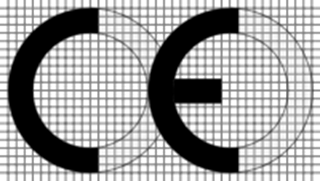 Marcajul CE trebuie urmat de numărul de identificare al organismului notificat implicat în faza de control al producţiei.2. Aparatul sau plăcuţa cu date tehnice trebuie să poarte marcajul CE alături cu următoarele inscripţii: a) denumirea sau sigla producătorului; b) denumirea aparatului; c) tipul de alimentare electrică utilizată, după caz; d) categoria aparatului. e) ultimele două cifre ale anului în care s-a aplicat marcajul CE.Pot fi adăugate informaţiile necesare instalării aparatului, în funcţie de naturaacestuia.3. În cazul în care marcajul CE este micşorat sau mărit, trebuie respectate proporţiiledate în desenul la scară de mai sus.Componentele marcajului CE trebuie să aibă aceeaşi dimensiune pe verticală, care nupoate fi mai mică de 5 mm.